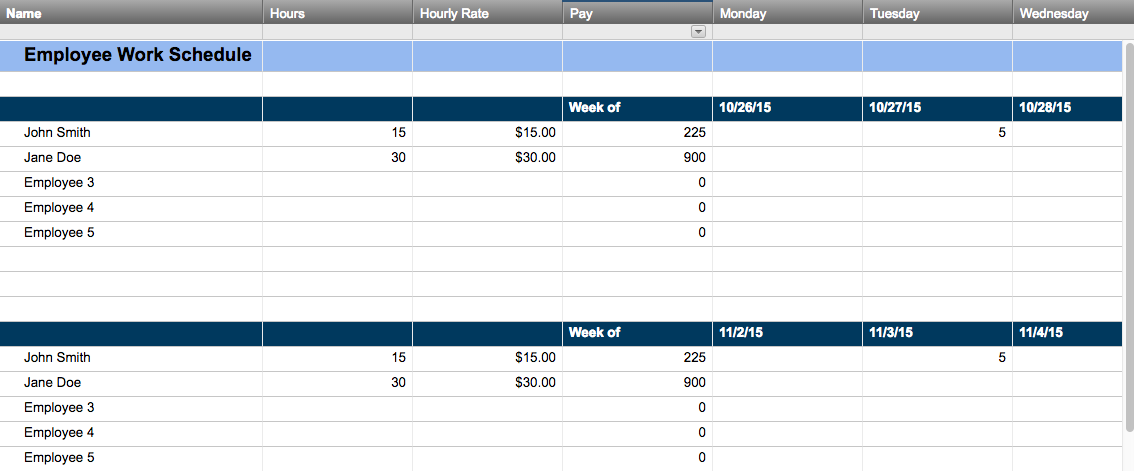 PROGRAMMA SETTIMANALEPROGRAMMA SETTIMANALEPROGRAMMA SETTIMANALEPROGRAMMA SETTIMANALEPROGRAMMA SETTIMANALEPROGRAMMA SETTIMANALEPROGRAMMA SETTIMANALEINIZIO SETTIMANA:INIZIO SETTIMANA:NOME:DATTEROORARIOLUNMARMERGIOVENPROGRAMMA SETTIMANALEPROGRAMMA SETTIMANALEPROGRAMMA SETTIMANALEPROGRAMMA SETTIMANALEPROGRAMMA SETTIMANALEPROGRAMMA SETTIMANALEPROGRAMMA SETTIMANALEINIZIO SETTIMANA:INIZIO SETTIMANA:NOME:DATTEROORARIOLUNMARMERGIOVENCreare una pianificazione del lavoro in Smartsheet